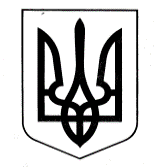 УПРАВЛІННЯ ОСВІТИ САФ’ЯНІВСЬКОЇ СІЛЬСЬКОЇ РАДИ ІЗМАЇЛЬСЬКОГО РАЙОНУ ОДЕСЬКОЇ ОБЛАСТІОЗЕРНЯНСЬКИЙ ЗАКЛАД ЗАГАЛЬНОЇ СЕРЕДНЬОЇ ОСВІТИ Н А К А З№151/О                                                                                                   12.11.2021 р.Про упорядкування роботи щодо  замовлення  документів про освіту випускникам закладу в 2022 роціНа виконання наказів Міністерства освіти і науки України від 10.12.2003 року № 811 «Про затвердження Положення про ІВС «Освіта» та порядку замовлення, видачі та обліку документів про освіту державного зразка» зареєстрованого у Міністерстві юстиції України 16.02.2004 року за № 210/8800 (у редакції наказу МОН України від 13.08.2007 року 737), наказу МОН України від 07.02.2019 року № 152, зареєстрованого в Міністерстві юстиції України 07.03.2019 р. за № 234/33205, з метою своєчасного оформлення та видачі документів про освіту випускникам 2022 року.НАКАЗУЮ:Призначити Тарай В. В., заступника директора з навчально-виховної роботи, відповідальною за підготовку замовлень на виготовлення документів про освіту, анкет  та списків випускників 9-х та 11-х, 12-х класів 2022  року. Заступнику директора з навчально-виховної роботи Тарай В. В.:Провести нараду з класними керівниками  9-х та 11-го класів щодо оформлення  документів про освіту.З метою формування якісної бази даних та недопущення помилок забезпечити заповнення анкет випускника учнями 11-го класу на підставі паспортних даних, учнями 9-х класів – паспортних даних  та свідоцтв про народження, паспортних даних батьків.Організувати роботу щодо збору інформації, заповнення анкет та оформлення згоди на збір та обробку персональних даних випускників навчального закладу 2022 року.Надати до управління освіти Саф’янівської сільської ради Ізмаїльського району попереднє замовлення на виготовлення   персоніфікованих документів про освіту, що виготовляються поліграфічним способом, відзнак про досягнення у навчанні  випускників навчального закладу на 2022 рік.Класним керівникам 9-х, 11-х, 12-х класів:3.1. Провести необхідну організаційну та роз’яснювальну роботу з випускниками 9-х, 11-х, 12-х класів та їх батьками щодо своєчасного та правильного оформлення замовлень на виготовлення документів про освіту.3.2. Забезпечити заповнення учнями 9-х, 11-х, 12-х класів анкети випускника для формування відповідної бази на підставі паспортних даних учнів, свідоцтв про народження.Відповідальність за достовірність надання даних про випускників 2022 року покласти на класних керівників відповідних класів:Севастіян Є.С. – 9-А клас;Морару М.П. -  9-Б клас;Севастіян А.П. -  9-В клас;Щука Є.К. – 9-Г клас;Марку І.П. -11-А клас;Севастіян Н.Ф. –  11-Б клас;Гергі М.Ф. - 12 клас.      Контроль за виконанням наказу залишаю за собою. Директор 	__________  Тельпіз О.Ф.З наказом ознайомлені: 	__________ Тарай В.В.				__________ Севастіян Є.С.   						__________ Морару М.П.__________ Севастіян А.П.__________ Щука Є.К.                                                              __________ Гергі М.Ф.                                                             __________ Марку І.П.                                                             __________ Севастіян Н.Ф.